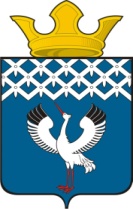 Российская ФедерацияСвердловская областьДумамуниципального образованияБайкаловского сельского поселения7-е заседание 3-го созываРЕШЕНИЕ26.06.2015 г.                                     с.Байкалово                                              № 27О внесении изменений и (или) дополнений в Устав Байкаловского сельского поселения                           В связи с принятием Федерального закона от 28.12.2013 № 416-ФЗ «О внесении изменений в Федеральный закон «О лотереях» и в соответствии с Уставом Байкаловского сельского поселения, Дума муниципального образования Байкаловского сельского поселения РЕШИЛА:            1.Внести в Устав Байкаловского сельского поселения от 22.12.2005 г. №7/а (в редакции от 26.11.2014г. № 71) следующие  изменения и дополнения:1.1. подпункт 35 пункта 1 статьи 6 - признать утратившим силу;2. Настоящее решение вступает в силу со дня его официального опубликования. 3.Настоящее решение опубликовать (обнародовать) в «Муниципальном вестнике» - приложении к газете «Районные будни» и на официальном сайте Байкаловского сельского поселения: www.bsposelenie.ru. после проведения государственной регистрации.4. Контроль над исполнением настоящего решения возложить на комиссию Думы по соблюдению законности и вопросам местного самоуправления (Чернаков В.В.).Глава муниципального образованияБайкаловского сельского поселения                       _______________ Л.Ю. Пелевина26  июня  2015г.Председатель Думы муниципального образованияБайкаловского сельского поселения                     ________________С.В. Кузеванова 26  июня  2015г.